Circuittraining im Sportunterricht - Referenten: Annabella Merbeth und Christian PrelcecThema:„Individuelle Leistung einschätzen, erfahren, reflektieren.“Hallenaufbauplan – Halle 3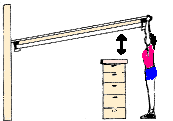 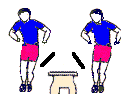 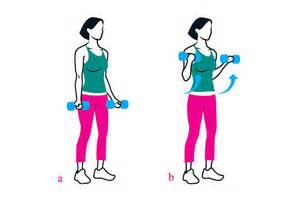 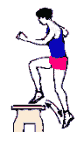 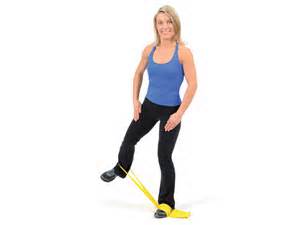 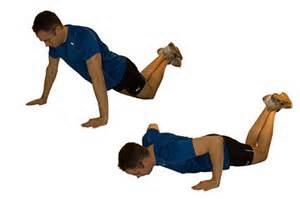 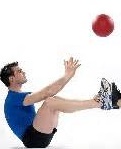 